Томская областьТомский районМуниципальное образование «Зональненское сельское поселение»ИНФОРМАЦИОННЫЙ БЮЛЛЕТЕНЬПериодическое официальное печатное издание, предназначенное для опубликованияправовых актов органов местного самоуправления Зональненского сельского поселенияи иной официальной информации                                                                                                                         Издается с 2005г.  п. Зональная Станция                                                                         	        № 166 от 26.09.2019г.ТОМСКАЯ ОБЛАСТЬТОМСКИЙ РАЙОНСОВЕТ ЗОНАЛЬНЕНСКОГО СЕЛЬСКОГО ПОСЕЛЕНИЯРЕШЕНИЕ № 46 п. Зональная Станция                                                                              « 26 » сентября 2019 г.						                           1-ое  собрание V-го созываО внесении изменений в Решение Совета Зональненского сельского поселения № 26 от 11 июня 2019 г. «Об утверждении схемы размещения  нестационарных торговых объектов на территории муниципального образования «Зональненское сельское поселение» Томского района Томской области»»В соответствии со статьей 10 Федерального закона от 28 декабря 2009 года № 381-ФЗ «Об основах государственного регулирования торговой деятельности в Российской Федерации», статьей 14 Федерального закона от 6 октября 2003 года N 131-ФЗ "Об общих принципах организации местного самоуправления в Российской Федерации", постановлением Администрации Томской области от 9 июля 2010 N 135а "О порядке разработки и утверждения органами местного самоуправления муниципальных образований Томской области схем размещения нестационарных торговых объектов", на основании Устава Зональненского сельского поселения Томского района Томской области, в целях упорядочивания размещения нестационарных торговых объектов на территории муниципального образования «Зональненское сельское поселение» Томского района Томской области, а также повышения эффективности использования муниципальной собственности, СОВЕТ ЗОНАЛЬНЕНСКОГО СЕЛЬСКОГО ПОСЕЛЕНИЯ РЕШИЛ:1. Внести изменения в Приложение №1 к Решению Совета Зональненского сельского поселения № 26 от 11 июня 2019 г. «Об утверждении схемы размещения  нестационарных торговых объектов на территории муниципального образования «Зональненское сельское поселение» Томского района Томской области», изложив его в следующей редакции, согласно Приложению №1 к настоящему решению;2. Обнародовать настоящее решение на официальном сайте Администрации Зональненского сельского поселения Томского района Томской области в информационно-телекоммуникационной сети «Интернет», расположенном по адресу: (http://www.admzsp.ru);3. Направить утвержденную схему размещения нестационарных торговых объектов на территории муниципального образования «Зональненское сельское поселение» Томского района Томской области в течение 5 дней в Департамент потребительского рынка Администрации Томской области;4. Настоящее решение вступает в силу с момента обнародования.      Председатель Совета Зональненского сельского поселения                                                                         Е.А. КоноваловаГлава Зональненского сельского поселения                                                              Е.А. КоноваловаПриложение №1к решению совета депутатов муниципального образования Зональненское сельское поселениеТомского района Томской областиот «26» сентября 2019 года   №46ПЕРЕЧЕНЬ НЕСТАЦИОНАРНЫХ ТОРГОВЫХ ОБЪЕКТОВ, ВРЕМЯ ФУНКЦИОНИРОВАНИЯ КОТОРЫХИМЕЕТ КРУГЛОГОДИЧНЫЙ ХАРАКТЕР, НА ТЕРРИТОРИИ МУНИЦИПАЛЬНОГО ОБРАЗОВАНИЯ"ЗОНАЛЬНЕНСКОЕ СЕЛЬСКОЕ ПОСЕЛЕНИЕ" ТОМСКОГО РАЙОНА ТОМСКОЙ ОБЛАСТИПЛАН-СХЕМА МЕСТ НАХОЖДЕНИЯ НЕСТАЦИОНАРНЫХ ТОРГОВЫХ ОБЪЕКТОВ № 1,2,3,4,5,6,8 ВРЕМЯФУНКЦИОНИРОВАНИЯ КОТОРЫХ ИМЕЕТ КРУГЛОГОДИЧНЫЙ ХАРАКТЕР, НА ТЕРРИТОРИИ МУНИЦИПАЛЬНОГО ОБРАЗОВАНИЯ "ЗОНАЛЬНЕНСКОЕ СЕЛЬСКОЕ ПОСЕЛЕНИЕ" ТОМСКОГО РАЙОНА ТОМСКОЙ ОБЛАСТИ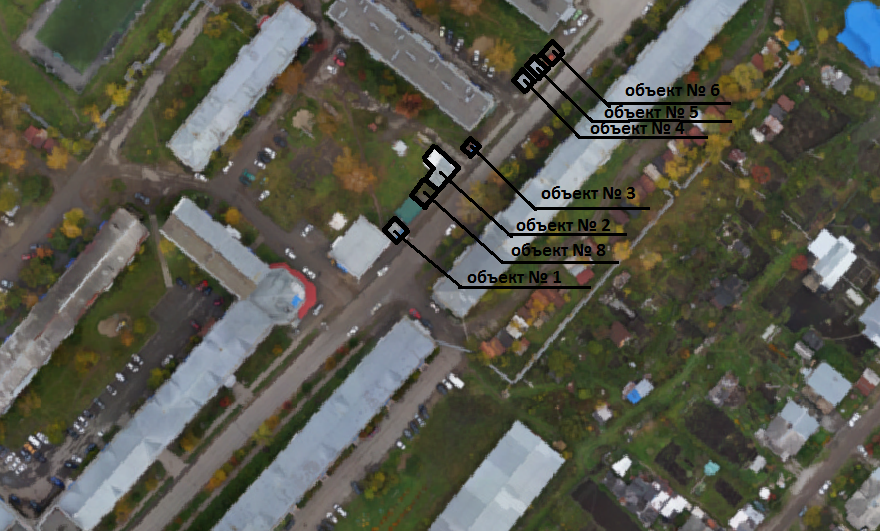 ПЛАН-СХЕМА МЕСТ НАХОЖДЕНИЯ НЕСТАЦИОНАРНЫХ ТОРГОВЫХ ОБЪЕКТОВ № 7, ВРЕМЯФУНКЦИОНИРОВАНИЯ КОТОРЫХ ИМЕЕТ КРУГЛОГОДИЧНЫЙ ХАРАКТЕР, НА ТЕРРИТОРИИ МУНИЦИПАЛЬНОГО ОБРАЗОВАНИЯ "ЗОНАЛЬНЕНСКОЕ СЕЛЬСКОЕ ПОСЕЛЕНИЕ" ТОМСКОГО РАЙОНА ТОМСКОЙ ОБЛАСТИ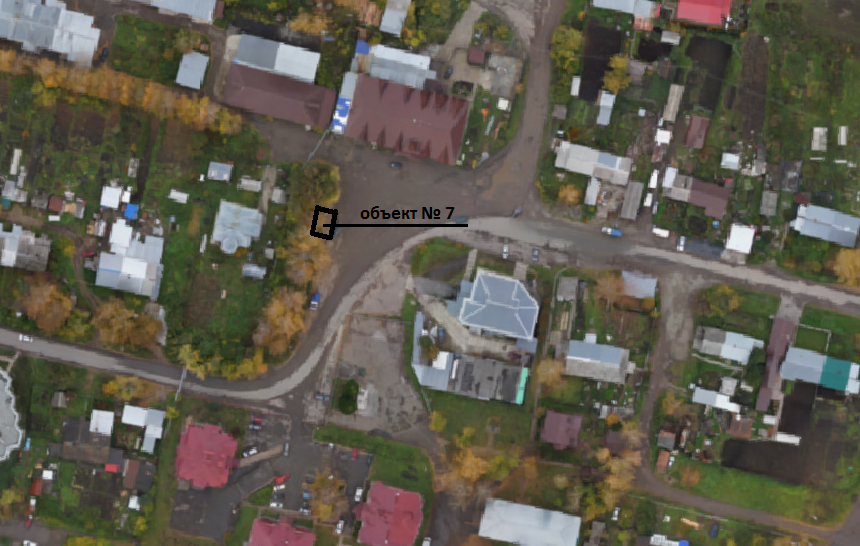 № п/п№ объекта на схемеМестоположениеНаселенный пункт/окр. населенного пунктаТип нестационарного торгового объектаКоличество торговых мест применительно к нестационарным торговым объектам, предполагающим продажу товаров только с использованием лотка или палаткиПлощадь нестационарного торгового объекта, кв. мПлощадь территории, необходимой для размещения нестационарного торгового объекта, кв. мМесто размещения нестационарного торгового объекта на з/у, в зданиях, строениях, сооружениях, находящихся в государственной или муниципальной собственностиАссортимент товаровПериод размещенияНестационарный торговый объект, используемый только субъектами малого или среднего предпринимательства12345678910111211п. Зональная Станция, ул. 40 лет ПобедыТомский районп. Зональная Станцияпавильон12222Земельный участокПродовольственные(фрукты)круглогодичноиспользуется только субъектами малого или среднего предпринимательства22п. Зональная Станция, ул. 40 лет ПобедыТомский районп. Зональная Станцияпавильон17575Земельный участокПродовольственные(мясо)круглогодичноиспользуется только субъектами малого или среднего предпринимательствам33п. Зональная Станция, ул. 40 лет ПобедыТомский районп. Зональная Станцияпавильон11414Земельный участокПродовольственныекруглогодичноиспользуется только субъектами малого или среднего предпринимательства44п. Зональная Станция, ул. 40 лет ПобедыТомский районп. Зональная Станцияпавильон12626Земельный участокПродовольственные(цветы)круглогодичноиспользуется только субъектами малого или среднего предпринимательства55п. Зональная Станция, ул. 40 лет ПобедыТомский районп. Зональная Станцияпавильон12323Земельный участокПродовольственные(овощи)круглогодичноиспользуется только субъектами малого или среднего предпринимательства66п. Зональная Станция, ул. 40 лет ПобедыТомский районп. Зональная Станцияпавильон11212Земельный участокПродовольственные(молоко)круглогодичноиспользуется только субъектами малого или среднего предпринимательства77п. Зональная Станция, ул. Рабочая, ул. Совхозная (перекресток)Томский районп. Зональная Станцияпавильон11515Земельный участокПродовольственные(фрукты)круглогодичноиспользуется только субъектами малого или среднего предпринимательства88п. Зональная Станция, ул. 40 лет ПобедыТомский районп. Зональная Станцияпавильон13636Земельный участокПродовольственныекруглогодичноиспользуется только субъектами малого или среднего предпринимательства